АДМИНИСТРАЦИЯЗыбинского сельского поселенияБелогорского районаРеспублики КрымПОСТАНОВЛЕНИЕ     27 сентября 2021                             село Зыбины       				№ 144О  внесении изменений в постановление администрации Зыбинскогосельского поселения № 41 от 08.04.2019г.  «Об утверждении административного регламента по предоставлению муниципальной услуги «Предоставление разрешения на осуществление земляных работ на территории муниципального образования Зыбинское сельское поселение»В соответствии с Федеральными законами от 27.07.2010 № 210-ФЗ «Об организации предоставления государственных и муниципальных услуг» и от 06.10.2003 № 131-ФЗ «Об общих принципах организации местного самоуправления в Российской Федерации», Уставом муниципального образования Зыбинское сельское поселение Белогорского района Республики Крым, с целью приведения нормативных правовых актов в соответствие с требованиями действующего законодательства,ПОСТАНОВЛЯЮ:        1.Внести изменения постановление администрации Зыбинского сельского поселения № 41 от 08.04.2019г.  «Об утверждении административного регламента по предоставлению муниципальной услуги «Предоставление разрешения на осуществление земляных работ на территории муниципального образования Зыбинское сельское поселение» ,  дополнив пункт 2.6.2 абзацем 5: «5) предоставления на бумажном носителе документов и информации, электронные  образы которых ранее были заверены в соответствии с пунктом части 1 статьи 16  Федерального  закона  от  27.07.2010  №  210- ФЗ  «Об  организации  предоставления  государственных и муниципальных услуг», за исключением случаев, если нанесение отметок  на  такие  документы,  либо  их изъятие  является  необходимым  условием  пре доставления  государственной или муниципальной услуги, и иных случаев, установленных федеральными законами».2. Настоящее постановление обнародовать на официальном портале Правительства Республики Крым на странице Белогорского района (chero.rk.gov.ru) в разделе «Муниципальные образования района» подраздел «Зыбинское сельское поселение», на сайте Зыбинского сельского поселения (зыбинское-сп.рф.),  и на информационном стенде в здании Зыбинского сельского совета по адресу: Республика Крым Белогорский район с. Зыбины ул. Кирова, 133. Постановление вступает в силу со дня его принятия.4.Контроль за исполнением настоящего постановления оставляю за собойПредседатель Зыбинского сельскогосовета – глава администрации Зыбинскогосельского поселения 							Т.А. Книжник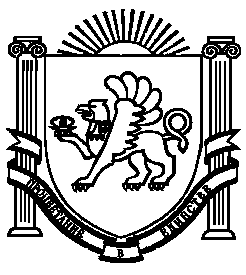 